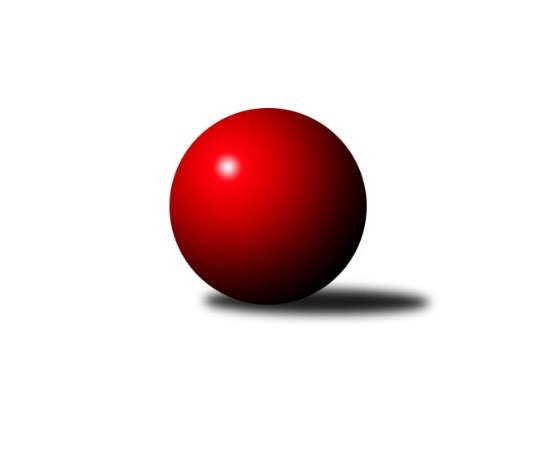 Č.8Ročník 2018/2019	23.5.2024 Středočeský krajský přebor I. třídy 2018/2019Statistika 8. kolaTabulka družstev:		družstvo	záp	výh	rem	proh	skore	sety	průměr	body	plné	dorážka	chyby	1.	KK Vlašim A	8	8	0	0	50.5 : 13.5 	(62.5 : 33.5)	2511	16	1737	774	41.8	2.	KK SDS Sadská B	8	5	2	1	43.5 : 20.5 	(61.5 : 34.5)	2491	12	1742	749	36.3	3.	KK Kosmonosy B	8	4	1	3	34.5 : 29.5 	(57.5 : 38.5)	2457	9	1705	752	41.3	4.	KK Vlašim B	8	4	1	3	33.0 : 31.0 	(47.5 : 48.5)	2469	9	1730	739	52.9	5.	TJ Sokol Tehovec B	8	4	1	3	30.0 : 34.0 	(36.5 : 59.5)	2392	9	1702	690	54.1	6.	TJ Sokol Kostelec nad Černými lesy A	8	3	1	4	29.0 : 35.0 	(47.0 : 49.0)	2425	7	1703	721	40	7.	TJ Sokol Benešov C	8	2	2	4	26.5 : 37.5 	(43.0 : 53.0)	2380	6	1670	710	54.9	8.	TJ Sparta Kutná Hora C	8	2	1	5	22.0 : 42.0 	(37.5 : 58.5)	2409	5	1683	726	46.1	9.	TJ Sokol Červené Pečky A	8	2	0	6	33.0 : 31.0 	(50.5 : 45.5)	2457	4	1727	730	39.9	10.	TJ Kovohutě Příbram B	8	1	1	6	18.0 : 46.0 	(36.5 : 59.5)	2323	3	1659	664	56.8Tabulka doma:		družstvo	záp	výh	rem	proh	skore	sety	průměr	body	maximum	minimum	1.	KK Vlašim A	5	5	0	0	31.0 : 9.0 	(39.0 : 21.0)	2529	10	2681	2442	2.	KK SDS Sadská B	5	4	1	0	30.5 : 9.5 	(43.5 : 16.5)	2622	9	2682	2479	3.	TJ Sokol Tehovec B	5	4	1	0	27.0 : 13.0 	(30.5 : 29.5)	2435	9	2502	2362	4.	KK Vlašim B	3	2	1	0	15.0 : 9.0 	(20.5 : 15.5)	2468	5	2496	2419	5.	TJ Sokol Benešov C	4	2	1	1	15.5 : 16.5 	(24.5 : 23.5)	2410	5	2463	2332	6.	TJ Sokol Červené Pečky A	3	2	0	1	19.0 : 5.0 	(26.0 : 10.0)	2526	4	2560	2500	7.	KK Kosmonosy B	3	2	0	1	14.5 : 9.5 	(21.5 : 14.5)	2567	4	2599	2519	8.	TJ Sokol Kostelec nad Černými lesy A	4	2	0	2	16.0 : 16.0 	(26.0 : 22.0)	2419	4	2441	2391	9.	TJ Kovohutě Příbram B	5	1	1	3	15.0 : 25.0 	(27.5 : 32.5)	2311	3	2405	2210	10.	TJ Sparta Kutná Hora C	3	1	0	2	9.0 : 15.0 	(18.0 : 18.0)	2499	2	2533	2455Tabulka venku:		družstvo	záp	výh	rem	proh	skore	sety	průměr	body	maximum	minimum	1.	KK Vlašim A	3	3	0	0	19.5 : 4.5 	(23.5 : 12.5)	2506	6	2607	2415	2.	KK Kosmonosy B	5	2	1	2	20.0 : 20.0 	(36.0 : 24.0)	2435	5	2502	2380	3.	KK Vlašim B	5	2	0	3	18.0 : 22.0 	(27.0 : 33.0)	2447	4	2591	2320	4.	KK SDS Sadská B	3	1	1	1	13.0 : 11.0 	(18.0 : 18.0)	2448	3	2516	2412	5.	TJ Sokol Kostelec nad Černými lesy A	4	1	1	2	13.0 : 19.0 	(21.0 : 27.0)	2426	3	2483	2307	6.	TJ Sparta Kutná Hora C	5	1	1	3	13.0 : 27.0 	(19.5 : 40.5)	2390	3	2451	2278	7.	TJ Sokol Benešov C	4	0	1	3	11.0 : 21.0 	(18.5 : 29.5)	2372	1	2437	2288	8.	TJ Kovohutě Příbram B	3	0	0	3	3.0 : 21.0 	(9.0 : 27.0)	2326	0	2341	2311	9.	TJ Sokol Tehovec B	3	0	0	3	3.0 : 21.0 	(6.0 : 30.0)	2371	0	2399	2328	10.	TJ Sokol Červené Pečky A	5	0	0	5	14.0 : 26.0 	(24.5 : 35.5)	2440	0	2513	2384Tabulka podzimní části:		družstvo	záp	výh	rem	proh	skore	sety	průměr	body	doma	venku	1.	KK Vlašim A	8	8	0	0	50.5 : 13.5 	(62.5 : 33.5)	2511	16 	5 	0 	0 	3 	0 	0	2.	KK SDS Sadská B	8	5	2	1	43.5 : 20.5 	(61.5 : 34.5)	2491	12 	4 	1 	0 	1 	1 	1	3.	KK Kosmonosy B	8	4	1	3	34.5 : 29.5 	(57.5 : 38.5)	2457	9 	2 	0 	1 	2 	1 	2	4.	KK Vlašim B	8	4	1	3	33.0 : 31.0 	(47.5 : 48.5)	2469	9 	2 	1 	0 	2 	0 	3	5.	TJ Sokol Tehovec B	8	4	1	3	30.0 : 34.0 	(36.5 : 59.5)	2392	9 	4 	1 	0 	0 	0 	3	6.	TJ Sokol Kostelec nad Černými lesy A	8	3	1	4	29.0 : 35.0 	(47.0 : 49.0)	2425	7 	2 	0 	2 	1 	1 	2	7.	TJ Sokol Benešov C	8	2	2	4	26.5 : 37.5 	(43.0 : 53.0)	2380	6 	2 	1 	1 	0 	1 	3	8.	TJ Sparta Kutná Hora C	8	2	1	5	22.0 : 42.0 	(37.5 : 58.5)	2409	5 	1 	0 	2 	1 	1 	3	9.	TJ Sokol Červené Pečky A	8	2	0	6	33.0 : 31.0 	(50.5 : 45.5)	2457	4 	2 	0 	1 	0 	0 	5	10.	TJ Kovohutě Příbram B	8	1	1	6	18.0 : 46.0 	(36.5 : 59.5)	2323	3 	1 	1 	3 	0 	0 	3Tabulka jarní části:		družstvo	záp	výh	rem	proh	skore	sety	průměr	body	doma	venku	1.	TJ Sokol Tehovec B	0	0	0	0	0.0 : 0.0 	(0.0 : 0.0)	0	0 	0 	0 	0 	0 	0 	0 	2.	TJ Sparta Kutná Hora C	0	0	0	0	0.0 : 0.0 	(0.0 : 0.0)	0	0 	0 	0 	0 	0 	0 	0 	3.	TJ Sokol Benešov C	0	0	0	0	0.0 : 0.0 	(0.0 : 0.0)	0	0 	0 	0 	0 	0 	0 	0 	4.	KK SDS Sadská B	0	0	0	0	0.0 : 0.0 	(0.0 : 0.0)	0	0 	0 	0 	0 	0 	0 	0 	5.	KK Vlašim A	0	0	0	0	0.0 : 0.0 	(0.0 : 0.0)	0	0 	0 	0 	0 	0 	0 	0 	6.	KK Kosmonosy B	0	0	0	0	0.0 : 0.0 	(0.0 : 0.0)	0	0 	0 	0 	0 	0 	0 	0 	7.	TJ Sokol Červené Pečky A	0	0	0	0	0.0 : 0.0 	(0.0 : 0.0)	0	0 	0 	0 	0 	0 	0 	0 	8.	TJ Sokol Kostelec nad Černými lesy A	0	0	0	0	0.0 : 0.0 	(0.0 : 0.0)	0	0 	0 	0 	0 	0 	0 	0 	9.	TJ Kovohutě Příbram B	0	0	0	0	0.0 : 0.0 	(0.0 : 0.0)	0	0 	0 	0 	0 	0 	0 	0 	10.	KK Vlašim B	0	0	0	0	0.0 : 0.0 	(0.0 : 0.0)	0	0 	0 	0 	0 	0 	0 	0 Zisk bodů pro družstvo:		jméno hráče	družstvo	body	zápasy	v %	dílčí body	sety	v %	1.	Karel Drábek 	TJ Sokol Benešov C 	8	/	8	(100%)	14	/	16	(88%)	2.	Ladislav Hlaváček 	KK Vlašim A 	8	/	8	(100%)	12	/	16	(75%)	3.	Pavel Hietenbal 	TJ Sokol Červené Pečky A 	7	/	8	(88%)	12	/	16	(75%)	4.	Jiří Miláček 	KK SDS Sadská B 	7	/	8	(88%)	12	/	16	(75%)	5.	Břetislav Vystrčil 	KK Kosmonosy B 	6	/	6	(100%)	11	/	12	(92%)	6.	Vladislav Pessr 	KK Vlašim B 	6	/	7	(86%)	9	/	14	(64%)	7.	Václav Tůma 	KK Vlašim A 	6	/	8	(75%)	12	/	16	(75%)	8.	Pavel Kořínek 	TJ Sokol Červené Pečky A 	6	/	8	(75%)	12	/	16	(75%)	9.	Michal Brachovec 	TJ Sokol Kostelec nad Černými lesy A 	6	/	8	(75%)	11	/	16	(69%)	10.	Jiří Kadleček 	KK Vlašim A 	5.5	/	7	(79%)	11	/	14	(79%)	11.	Jan Suchánek 	KK SDS Sadská B 	5.5	/	7	(79%)	10	/	14	(71%)	12.	Ondrej Troják 	KK Kosmonosy B 	5	/	6	(83%)	11	/	12	(92%)	13.	Jan Svoboda 	KK SDS Sadská B 	5	/	7	(71%)	11	/	14	(79%)	14.	Jan Renka ml.	KK SDS Sadská B 	5	/	7	(71%)	9	/	14	(64%)	15.	František Pícha 	KK Vlašim B 	5	/	7	(71%)	7	/	14	(50%)	16.	Miloslav Budský 	TJ Sokol Kostelec nad Černými lesy A 	5	/	8	(63%)	9	/	16	(56%)	17.	Jiří Halfar 	TJ Sparta Kutná Hora C 	5	/	8	(63%)	7	/	16	(44%)	18.	Karel Dvořák 	TJ Sokol Červené Pečky A 	5	/	8	(63%)	6.5	/	16	(41%)	19.	Luboš Zajíček 	KK Vlašim B 	4.5	/	7	(64%)	9	/	14	(64%)	20.	Jan Renka st.	KK SDS Sadská B 	4	/	5	(80%)	7.5	/	10	(75%)	21.	Vlastimil Pírek 	KK Vlašim A 	4	/	6	(67%)	7.5	/	12	(63%)	22.	Jan Kumstát 	TJ Sokol Červené Pečky A 	4	/	6	(67%)	7	/	12	(58%)	23.	Josef Dotlačil 	KK Vlašim A 	4	/	6	(67%)	6	/	12	(50%)	24.	Ladislav Kalous 	TJ Sokol Benešov C 	4	/	7	(57%)	9	/	14	(64%)	25.	Vladislav Tajč 	KK Kosmonosy B 	4	/	7	(57%)	8	/	14	(57%)	26.	Jiří Chaloupka 	TJ Sokol Tehovec B 	4	/	7	(57%)	6.5	/	14	(46%)	27.	Tomáš Bílek 	TJ Sokol Tehovec B 	4	/	7	(57%)	6	/	14	(43%)	28.	Václav Pufler 	TJ Sparta Kutná Hora C 	4	/	7	(57%)	5.5	/	14	(39%)	29.	Václav Šefl 	TJ Kovohutě Příbram B 	4	/	8	(50%)	10.5	/	16	(66%)	30.	Václav Pufler 	TJ Sparta Kutná Hora C 	4	/	8	(50%)	10	/	16	(63%)	31.	Jiří Řehoř 	KK Kosmonosy B 	4	/	8	(50%)	8	/	16	(50%)	32.	Antonín Smrček 	TJ Sokol Červené Pečky A 	4	/	8	(50%)	7	/	16	(44%)	33.	Jaroslav Hojka 	KK SDS Sadská B 	3	/	4	(75%)	5	/	8	(63%)	34.	Libor Henych 	TJ Sokol Červené Pečky A 	3	/	4	(75%)	5	/	8	(63%)	35.	Milan Černý 	KK Vlašim A 	3	/	5	(60%)	6	/	10	(60%)	36.	Miroslav Pessr 	KK Vlašim B 	3	/	6	(50%)	7	/	12	(58%)	37.	Jitka Drábková 	TJ Sokol Benešov C 	3	/	6	(50%)	5.5	/	12	(46%)	38.	Tomáš Vavřinec 	TJ Sokol Tehovec B 	3	/	6	(50%)	4.5	/	12	(38%)	39.	Petr Kříž 	TJ Kovohutě Příbram B 	3	/	7	(43%)	6	/	14	(43%)	40.	Miloš Lédl 	KK SDS Sadská B 	3	/	7	(43%)	5	/	14	(36%)	41.	Jan Volhejn 	TJ Sokol Tehovec B 	3	/	7	(43%)	4	/	14	(29%)	42.	David Novák 	TJ Sokol Kostelec nad Černými lesy A 	3	/	8	(38%)	8	/	16	(50%)	43.	Pavel Vojta 	KK Vlašim B 	3	/	8	(38%)	7	/	16	(44%)	44.	Jan Cukr 	TJ Sokol Tehovec B 	3	/	8	(38%)	6.5	/	16	(41%)	45.	Miroslav Šplíchal 	TJ Sokol Kostelec nad Černými lesy A 	3	/	8	(38%)	5	/	16	(31%)	46.	Antonín Beran 	KK Vlašim B 	2.5	/	5	(50%)	5	/	10	(50%)	47.	Leoš Chalupa 	KK Vlašim A 	2	/	4	(50%)	5	/	8	(63%)	48.	Tomáš Hašek 	KK Vlašim A 	2	/	4	(50%)	3	/	8	(38%)	49.	Zdeněk Lukáš 	TJ Kovohutě Příbram B 	2	/	5	(40%)	4	/	10	(40%)	50.	Miloslav Dlabač 	TJ Sokol Tehovec B 	2	/	5	(40%)	4	/	10	(40%)	51.	Michaela Bílková 	TJ Sokol Tehovec B 	2	/	5	(40%)	3	/	10	(30%)	52.	Ondřej Majerčík 	KK Kosmonosy B 	2	/	7	(29%)	7	/	14	(50%)	53.	Karel Hašek 	TJ Sokol Benešov C 	1.5	/	3	(50%)	3	/	6	(50%)	54.	Václav Hrouda 	TJ Sokol Tehovec B 	1	/	1	(100%)	2	/	2	(100%)	55.	Patrik Matějček 	TJ Sokol Kostelec nad Černými lesy A 	1	/	1	(100%)	2	/	2	(100%)	56.	Aleš Mlejnek 	KK Kosmonosy B 	1	/	1	(100%)	2	/	2	(100%)	57.	Marie Šturmová 	KK SDS Sadská B 	1	/	2	(50%)	2	/	4	(50%)	58.	Miroslav Prchal 	TJ Kovohutě Příbram B 	1	/	2	(50%)	1	/	4	(25%)	59.	Jakub Vaněk 	TJ Sparta Kutná Hora C 	1	/	3	(33%)	3	/	6	(50%)	60.	Ladislav Žebrakovský 	TJ Sokol Benešov C 	1	/	3	(33%)	2	/	6	(33%)	61.	Luboš Trna 	KK Vlašim B 	1	/	3	(33%)	1.5	/	6	(25%)	62.	Jaroslava Soukenková 	TJ Sokol Kostelec nad Černými lesy A 	1	/	4	(25%)	4	/	8	(50%)	63.	Martin Malkovský 	TJ Sokol Kostelec nad Černými lesy A 	1	/	4	(25%)	3	/	8	(38%)	64.	Adam Janda 	TJ Sparta Kutná Hora C 	1	/	5	(20%)	5	/	10	(50%)	65.	Jiří Řehoř 	KK Kosmonosy B 	1	/	5	(20%)	4.5	/	10	(45%)	66.	Milena Čapková 	TJ Kovohutě Příbram B 	1	/	5	(20%)	4.5	/	10	(45%)	67.	František Zahajský 	TJ Sokol Kostelec nad Černými lesy A 	1	/	5	(20%)	4	/	10	(40%)	68.	Vladimír Pergl 	TJ Kovohutě Příbram B 	1	/	5	(20%)	2.5	/	10	(25%)	69.	Václav Šobíšek 	TJ Sokol Benešov C 	1	/	6	(17%)	4	/	12	(33%)	70.	Karel Palát 	TJ Sokol Benešov C 	1	/	6	(17%)	3.5	/	12	(29%)	71.	Václav Kodet 	TJ Kovohutě Příbram B 	1	/	6	(17%)	2	/	12	(17%)	72.	Josef Matoušek 	TJ Sokol Benešov C 	1	/	6	(17%)	2	/	12	(17%)	73.	Pavel Zimmerhakl 	KK Kosmonosy B 	1	/	7	(14%)	5	/	14	(36%)	74.	Jaroslav Chmel 	TJ Kovohutě Příbram B 	1	/	7	(14%)	5	/	14	(36%)	75.	Jiří Kavalír 	TJ Sparta Kutná Hora C 	1	/	8	(13%)	5	/	16	(31%)	76.	Věroslav Řípa 	KK Kosmonosy B 	0.5	/	1	(50%)	1	/	2	(50%)	77.	Klára Burdková 	TJ Sokol Tehovec B 	0	/	1	(0%)	0	/	2	(0%)	78.	Jaromír Fajmon 	TJ Sparta Kutná Hora C 	0	/	1	(0%)	0	/	2	(0%)	79.	Veronika Šatavová 	TJ Sokol Kostelec nad Černými lesy A 	0	/	2	(0%)	1	/	4	(25%)	80.	Jan Pěkný 	KK Vlašim B 	0	/	2	(0%)	1	/	4	(25%)	81.	Josef Šebor 	TJ Sokol Červené Pečky A 	0	/	2	(0%)	0	/	4	(0%)	82.	Martin Vaněk 	TJ Sparta Kutná Hora C 	0	/	2	(0%)	0	/	4	(0%)	83.	Leopold Chalupa 	KK Vlašim B 	0	/	3	(0%)	1	/	6	(17%)	84.	Jiří Plešingr 	TJ Sokol Červené Pečky A 	0	/	4	(0%)	1	/	8	(13%)	85.	Antonín Brunclík 	TJ Sparta Kutná Hora C 	0	/	6	(0%)	2	/	12	(17%)Průměry na kuželnách:		kuželna	průměr	plné	dorážka	chyby	výkon na hráče	1.	Poděbrady, 1-4	2533	1747	786	40.5	(422.2)	2.	KK Kosmonosy, 1-6	2532	1743	788	42.3	(422.1)	3.	TJ Sparta Kutná Hora, 1-4	2496	1752	743	50.0	(416.0)	4.	TJ Sokol Červené Pečky, 1-4	2462	1714	748	36.7	(410.4)	5.	Spartak Vlašim, 1-4	2456	1711	745	48.4	(409.5)	6.	TJ Sokol Tehovec, 1-4	2420	1699	720	50.4	(403.3)	7.	Benešov, 1-4	2416	1717	698	55.3	(402.7)	8.	TJ Sokol Kostelec nad Černými lesy, 1-4	2415	1690	725	40.6	(402.6)	9.	TJ Kovohutě Příbram, 1-4	2322	1638	684	48.7	(387.1)Nejlepší výkony na kuželnách:Poděbrady, 1-4KK SDS Sadská B	2682	4. kolo	Jan Renka st.	KK SDS Sadská B	503	2. koloKK SDS Sadská B	2677	2. kolo	Jan Renka st.	KK SDS Sadská B	492	4. koloKK SDS Sadská B	2650	6. kolo	Jiří Miláček 	KK SDS Sadská B	482	6. koloKK SDS Sadská B	2622	8. kolo	Miloš Lédl 	KK SDS Sadská B	469	4. koloTJ Sokol Červené Pečky A	2513	6. kolo	Jiří Miláček 	KK SDS Sadská B	462	2. koloKK Vlašim B	2505	8. kolo	Pavel Kořínek 	TJ Sokol Červené Pečky A	462	6. koloTJ Sokol Kostelec nad Černými lesy A	2480	1. kolo	Jan Renka ml.	KK SDS Sadská B	461	8. koloKK SDS Sadská B	2479	1. kolo	Pavel Hietenbal 	TJ Sokol Červené Pečky A	460	6. koloTJ Sokol Tehovec B	2399	4. kolo	Jaroslav Hojka 	KK SDS Sadská B	460	1. koloTJ Kovohutě Příbram B	2327	2. kolo	Jan Svoboda 	KK SDS Sadská B	459	6. koloKK Kosmonosy, 1-6KK Vlašim A	2607	2. kolo	Břetislav Vystrčil 	KK Kosmonosy B	474	2. koloKK Kosmonosy B	2599	4. kolo	Václav Tůma 	KK Vlašim A	473	2. koloKK Kosmonosy B	2582	6. kolo	Václav Pufler 	TJ Sparta Kutná Hora C	469	6. koloKK Kosmonosy B	2519	2. kolo	Ondrej Troják 	KK Kosmonosy B	463	4. koloTJ Sparta Kutná Hora C	2451	6. kolo	Ladislav Hlaváček 	KK Vlašim A	455	2. koloTJ Sokol Benešov C	2437	4. kolo	Pavel Zimmerhakl 	KK Kosmonosy B	454	6. kolo		. kolo	Ondrej Troják 	KK Kosmonosy B	450	6. kolo		. kolo	Břetislav Vystrčil 	KK Kosmonosy B	450	4. kolo		. kolo	Aleš Mlejnek 	KK Kosmonosy B	448	2. kolo		. kolo	Josef Dotlačil 	KK Vlašim A	440	2. koloTJ Sparta Kutná Hora, 1-4KK Vlašim B	2591	5. kolo	Václav Pufler 	TJ Sparta Kutná Hora C	460	2. koloTJ Sparta Kutná Hora C	2533	5. kolo	Vladislav Pessr 	KK Vlašim B	457	5. koloKK SDS Sadská B	2516	7. kolo	Václav Pufler 	TJ Sparta Kutná Hora C	456	5. koloTJ Sparta Kutná Hora C	2510	7. kolo	Miroslav Pessr 	KK Vlašim B	442	5. koloTJ Sparta Kutná Hora C	2455	2. kolo	Luboš Zajíček 	KK Vlašim B	440	5. koloTJ Sokol Benešov C	2372	2. kolo	Jan Svoboda 	KK SDS Sadská B	436	7. kolo		. kolo	Adam Janda 	TJ Sparta Kutná Hora C	435	7. kolo		. kolo	Adam Janda 	TJ Sparta Kutná Hora C	435	5. kolo		. kolo	František Pícha 	KK Vlašim B	434	5. kolo		. kolo	Jan Renka ml.	KK SDS Sadská B	433	7. koloTJ Sokol Červené Pečky, 1-4TJ Sokol Červené Pečky A	2560	7. kolo	Antonín Smrček 	TJ Sokol Červené Pečky A	449	5. koloTJ Sokol Červené Pečky A	2517	3. kolo	Karel Dvořák 	TJ Sokol Červené Pečky A	449	7. koloKK Kosmonosy B	2502	5. kolo	Antonín Smrček 	TJ Sokol Červené Pečky A	447	3. koloTJ Sokol Červené Pečky A	2500	5. kolo	Pavel Kořínek 	TJ Sokol Červené Pečky A	443	7. koloTJ Sparta Kutná Hora C	2385	3. kolo	Antonín Smrček 	TJ Sokol Červené Pečky A	442	7. koloTJ Kovohutě Příbram B	2311	7. kolo	Vladislav Tajč 	KK Kosmonosy B	436	5. kolo		. kolo	Karel Dvořák 	TJ Sokol Červené Pečky A	436	3. kolo		. kolo	Václav Šefl 	TJ Kovohutě Příbram B	432	7. kolo		. kolo	Ondrej Troják 	KK Kosmonosy B	432	5. kolo		. kolo	Karel Dvořák 	TJ Sokol Červené Pečky A	431	5. koloSpartak Vlašim, 1-4KK Vlašim A	2681	6. kolo	Ladislav Hlaváček 	KK Vlašim A	485	6. koloKK Vlašim A	2572	5. kolo	Václav Tůma 	KK Vlašim A	476	6. koloKK Vlašim A	2499	8. kolo	Ondrej Troják 	KK Kosmonosy B	471	7. koloKK Vlašim B	2496	4. kolo	Vlastimil Pírek 	KK Vlašim A	471	6. koloKK Kosmonosy B	2495	7. kolo	Ladislav Hlaváček 	KK Vlašim A	457	5. koloKK Vlašim B	2488	7. kolo	Jiří Kadleček 	KK Vlašim A	454	8. koloTJ Sokol Červené Pečky A	2463	4. kolo	Miroslav Pessr 	KK Vlašim B	452	4. koloTJ Sokol Červené Pečky A	2450	8. kolo	Jan Renka st.	KK SDS Sadská B	446	3. koloKK Vlašim A	2450	1. kolo	Jiří Kadleček 	KK Vlašim A	446	1. koloKK Vlašim A	2442	3. kolo	Vladislav Pessr 	KK Vlašim B	446	2. koloTJ Sokol Tehovec, 1-4TJ Sokol Tehovec B	2502	7. kolo	Jan Cukr 	TJ Sokol Tehovec B	455	8. koloTJ Sokol Kostelec nad Černými lesy A	2483	7. kolo	Jan Cukr 	TJ Sokol Tehovec B	440	7. koloTJ Sokol Tehovec B	2473	8. kolo	Tomáš Bílek 	TJ Sokol Tehovec B	439	7. koloTJ Sokol Tehovec B	2419	5. kolo	Tomáš Vavřinec 	TJ Sokol Tehovec B	433	8. koloTJ Sokol Tehovec B	2417	3. kolo	Miloslav Budský 	TJ Sokol Kostelec nad Černými lesy A	431	7. koloKK Kosmonosy B	2407	3. kolo	Tomáš Vavřinec 	TJ Sokol Tehovec B	431	5. koloTJ Sparta Kutná Hora C	2405	1. kolo	Jiří Chaloupka 	TJ Sokol Tehovec B	430	1. koloTJ Sokol Benešov C	2391	8. kolo	Miloslav Dlabač 	TJ Sokol Tehovec B	429	1. koloTJ Sokol Tehovec B	2362	1. kolo	Karel Drábek 	TJ Sokol Benešov C	428	8. koloTJ Kovohutě Příbram B	2341	5. kolo	David Novák 	TJ Sokol Kostelec nad Černými lesy A	426	7. koloBenešov, 1-4KK Vlašim A	2495	7. kolo	Ladislav Kalous 	TJ Sokol Benešov C	462	3. koloTJ Sokol Benešov C	2463	1. kolo	Ladislav Kalous 	TJ Sokol Benešov C	454	5. koloTJ Sokol Benešov C	2427	3. kolo	Josef Dotlačil 	KK Vlašim A	449	7. koloTJ Sokol Benešov C	2418	5. kolo	Karel Drábek 	TJ Sokol Benešov C	443	1. koloKK SDS Sadská B	2412	5. kolo	Karel Drábek 	TJ Sokol Benešov C	442	7. koloKK Vlašim B	2398	3. kolo	Ladislav Kalous 	TJ Sokol Benešov C	440	7. koloTJ Sokol Červené Pečky A	2384	1. kolo	Karel Drábek 	TJ Sokol Benešov C	437	3. koloTJ Sokol Benešov C	2332	7. kolo	Karel Drábek 	TJ Sokol Benešov C	436	5. kolo		. kolo	Pavel Hietenbal 	TJ Sokol Červené Pečky A	433	1. kolo		. kolo	Václav Tůma 	KK Vlašim A	432	7. koloTJ Sokol Kostelec nad Černými lesy, 1-4TJ Sokol Kostelec nad Černými lesy A	2441	2. kolo	Pavel Hietenbal 	TJ Sokol Červené Pečky A	446	2. koloTJ Sparta Kutná Hora C	2433	4. kolo	Luboš Zajíček 	KK Vlašim B	445	6. koloTJ Sokol Kostelec nad Černými lesy A	2431	8. kolo	Václav Pufler 	TJ Sparta Kutná Hora C	431	4. koloKK Vlašim B	2419	6. kolo	Miloslav Budský 	TJ Sokol Kostelec nad Černými lesy A	430	6. koloTJ Sokol Kostelec nad Černými lesy A	2411	4. kolo	Michal Brachovec 	TJ Sokol Kostelec nad Černými lesy A	428	2. koloTJ Sokol Červené Pečky A	2408	2. kolo	David Novák 	TJ Sokol Kostelec nad Černými lesy A	427	8. koloKK Kosmonosy B	2393	8. kolo	David Novák 	TJ Sokol Kostelec nad Černými lesy A	425	6. koloTJ Sokol Kostelec nad Černými lesy A	2391	6. kolo	Břetislav Vystrčil 	KK Kosmonosy B	424	8. kolo		. kolo	Vladislav Pessr 	KK Vlašim B	423	6. kolo		. kolo	David Novák 	TJ Sokol Kostelec nad Černými lesy A	423	2. koloTJ Kovohutě Příbram, 1-4KK Vlašim A	2415	4. kolo	Břetislav Vystrčil 	KK Kosmonosy B	461	1. koloTJ Kovohutě Příbram B	2405	8. kolo	Milena Čapková 	TJ Kovohutě Příbram B	426	8. koloKK Kosmonosy B	2380	1. kolo	Petr Kříž 	TJ Kovohutě Příbram B	425	6. koloTJ Kovohutě Příbram B	2337	6. kolo	Václav Kodet 	TJ Kovohutě Příbram B	423	8. koloTJ Kovohutě Příbram B	2324	4. kolo	Václav Šefl 	TJ Kovohutě Příbram B	414	8. koloTJ Sokol Kostelec nad Černými lesy A	2307	3. kolo	Jiří Kadleček 	KK Vlašim A	414	4. koloTJ Sokol Benešov C	2288	6. kolo	Karel Drábek 	TJ Sokol Benešov C	413	6. koloTJ Kovohutě Příbram B	2281	3. kolo	Miloslav Budský 	TJ Sokol Kostelec nad Černými lesy A	412	3. koloTJ Sparta Kutná Hora C	2278	8. kolo	Václav Pufler 	TJ Sparta Kutná Hora C	410	8. koloTJ Kovohutě Příbram B	2210	1. kolo	Václav Pufler 	TJ Sparta Kutná Hora C	409	8. koloČetnost výsledků:	8.0 : 0.0	5x	7.0 : 1.0	1x	6.0 : 2.0	8x	5.5 : 2.5	2x	5.0 : 3.0	9x	4.0 : 4.0	5x	3.0 : 5.0	3x	2.5 : 5.5	1x	2.0 : 6.0	4x	1.0 : 7.0	2x